Р А С П О Р Я Ж Е Н И Еот  03.06.2016    № 1051-рг. МайкопОб отмене режима функционирования «Чрезвычайная ситуация»для органов управления и сил территориального звена единой государственной системы предупреждения и ликвидации чрезвычайных ситуаций в муниципальном образовании «Город Майкоп»В соответствии с Федеральным законом от 21 декабря 1994 года № 68-ФЗ «О защите населения и территорий от чрезвычайных ситуаций природного и техногенного характера», Постановлением Правительства Российской Федерации от 30 декабря 2003 года № 794 «О единой государственной системе предупреждения и ликвидации чрезвычайных ситуаций» и в связи с устранением обстоятельств, послуживших основанием для введения на территории муниципального образования «Город Майкоп» режима функционирования «Чрезвычайная ситуация», вызванного дождевым паводком 28 мая 2016 года:1. Отменить режим функционирования «Чрезвычайная ситуация» для органов управления и сил территориального звена единой государственной системы предупреждения и ликвидации чрезвычайных ситуаций в муниципальном образовании «Город Майкоп» с 17.00 03 июня 2016 года.2. Настоящее распоряжение опубликовать в газете «Майкопские новости» и разместить на официальном сайте Администрации муниципального образования «Город Майкоп».3. Настоящее распоряжение вступает в силу со дня его подписания. Глава муниципального образования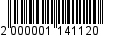 «Город Майкоп»								   А.В. НаролинАдминистрация муниципального образования «Город Майкоп»Республики Адыгея 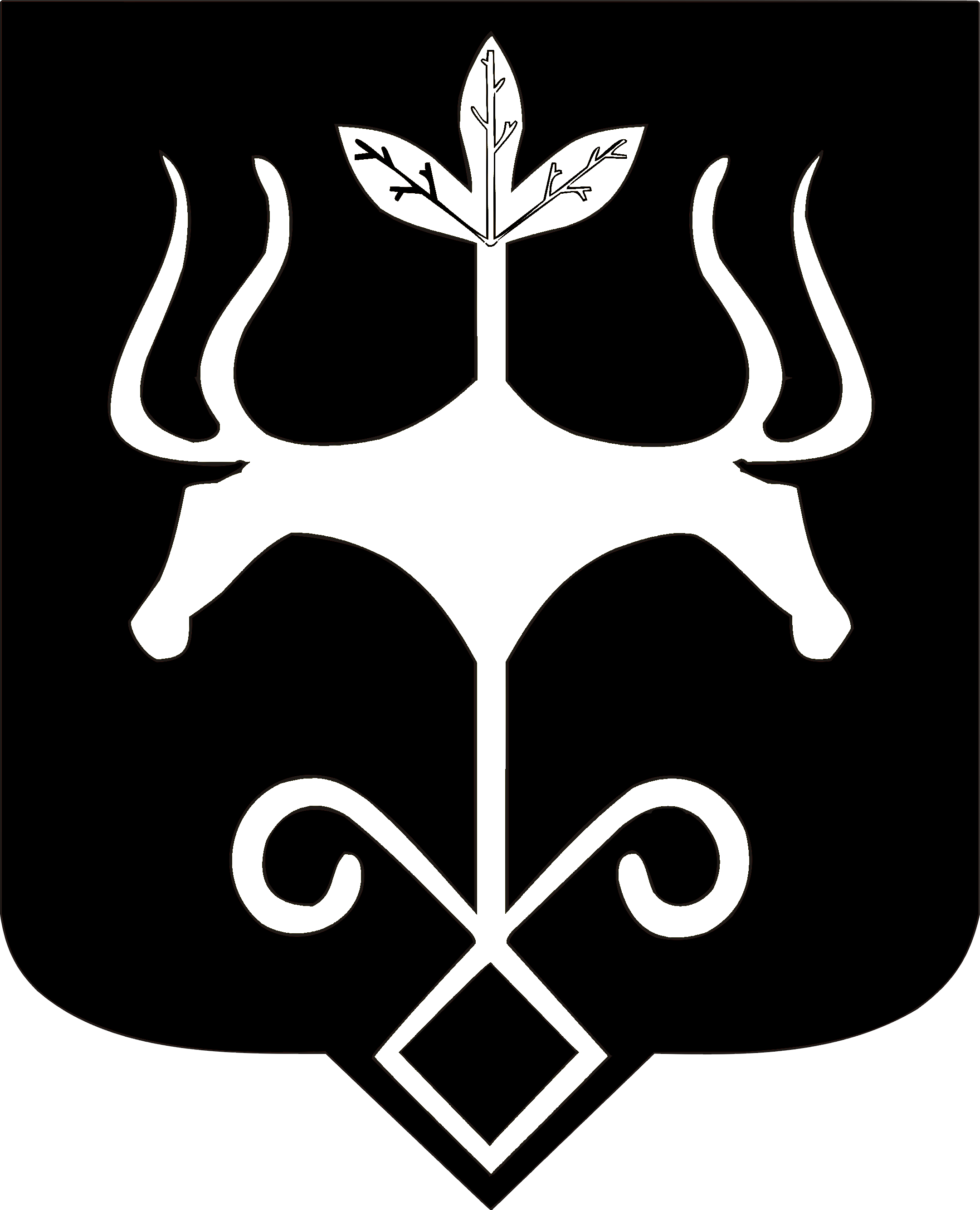 Адыгэ Республикэммуниципальнэ образованиеу 
«Къалэу Мыекъуапэ» и Администрацие